SURAT PERNYATAAN PUBLIKASIYang bertanda tangan di bawah ini :Nama			: WIDHI ULYA SYAMPUTRINIP/NIK		: -Instansi			: RSUD dr.R.Soetrasno RembangAlamat Kantor	: Jl. Pahlawan No.16 Rembang, Jawa Tengah, Indonesia 59218No. Telp. Kantor	: (0295) 691444Alamat Rumah	: RT.02/RW.03 Ds.Meteseh, Kec.Kaliori, Kab. Rembang, 				  Jawa Tengah. 59252No. Telp. Pribadi	: +6285230290937Bersama ini saya kirimkan artikel penelitian dengan judul : “Kadar Indeks Eritrosit Pada Pekerja Peleburan Logam Berdasarkan Studi Literatur.”Bahwa naskah artikel tersebut diatas adalah :Bukan merupakan hasil plagiat dan tidak mengandung unsure plagiat;Tidak sedang proses diterbitkan dalam bentuk apapun;Tidak sedang dikirimkan ke berkala lain untuk dipertimbangkan pemuatannya;Semua nama yang tercantum dalam baris kepemilikan memang berhak menjadi pengarang dan sudah menyetujui bentuk akhir naskah yang diajukan;Bersedia menanggung resiko terhadap keakuratan data dan tidak akan meminta pertanggung jawaban kepada redaksi terhadap kesalahan data yang diberikan.Besar harapan kami agar artikel penelitian ini dapat dimuat di Jurnal “Jaringan Laboratorium Medis” edisi mendatang. Demikian pernyataan ini saya buat dengan sesungguhnya, dan saya bersedia menerima segala tindakan yang diambil oleh Dewan Redaksi Jurnal Jaringan Laboratorium Medis, apabila di kemudian hari terbukti pernyataan saya tidak benar.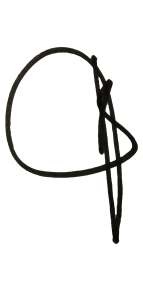 Rembang, 10 Agustus 2021Widhi Ulya Syamputri	